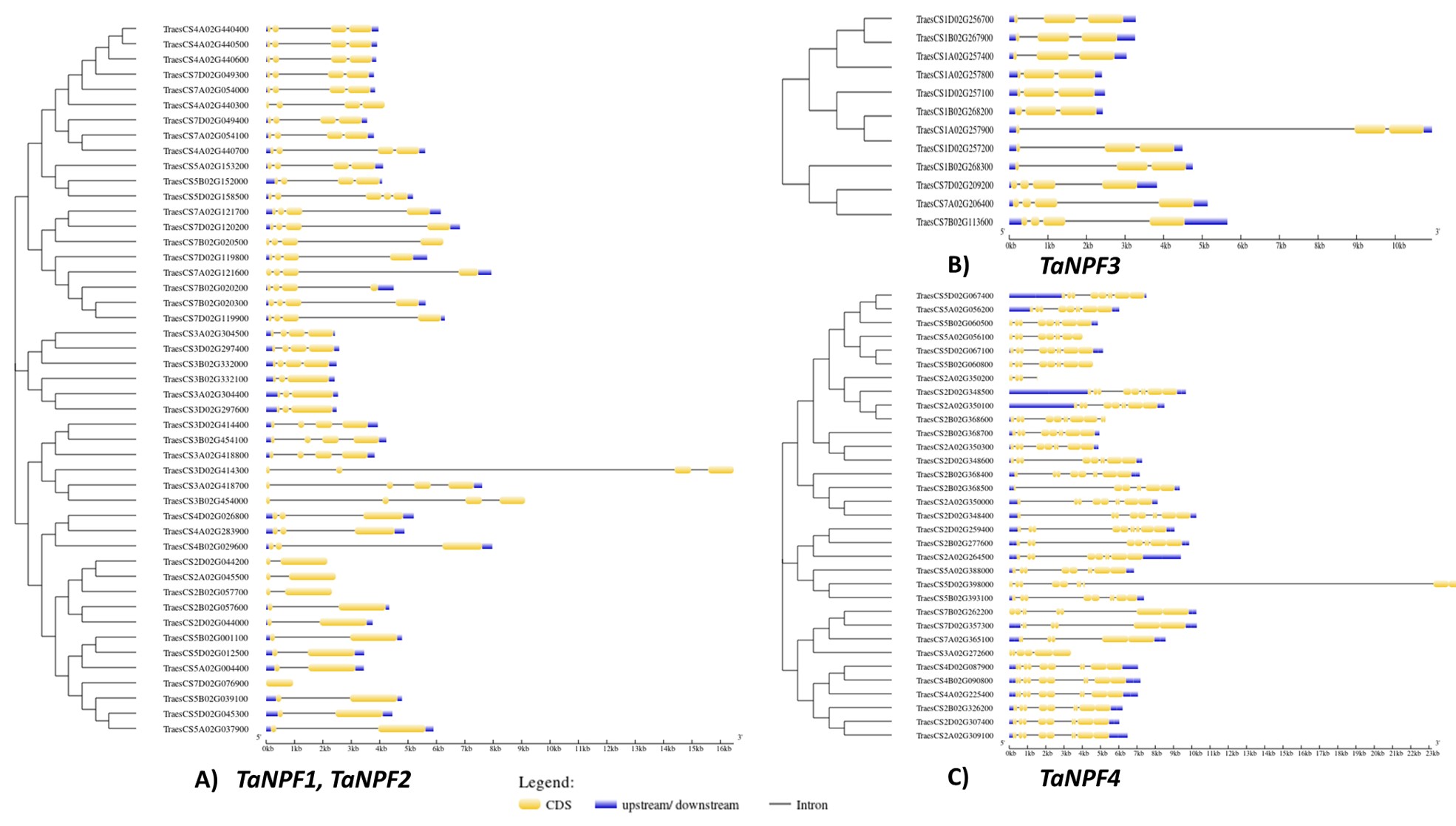 Supplementary Figure S1a	Gene structures of nitrate transporter genes. A- TaNPF1, TaNPF2, B- TaNPF3 C- TaNPF4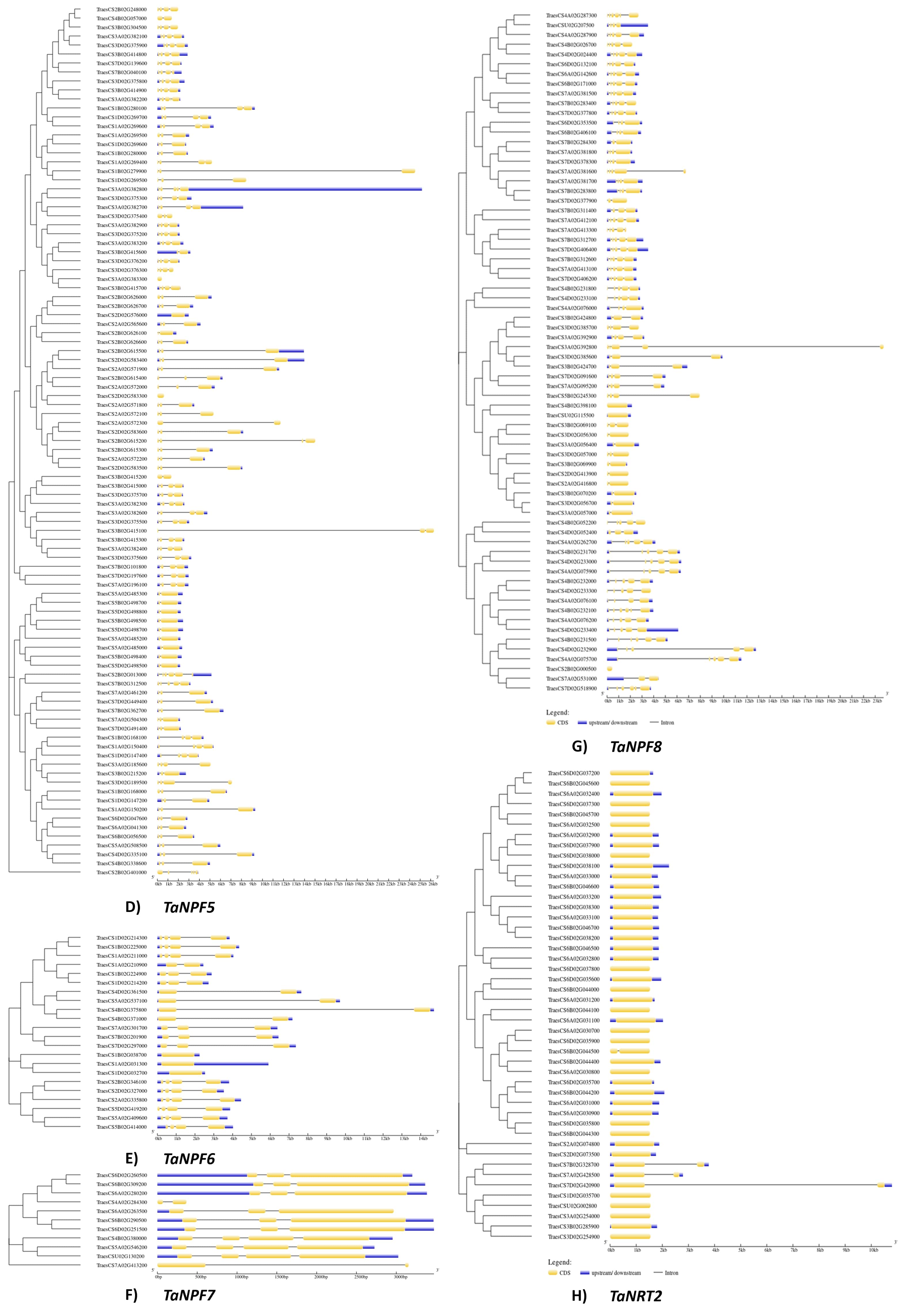 Supplementary Figure S1b	Gene structures of nitrate transporter genes. D- TaNPF5,  E- TaNPF6 F- TaNPF7, G- TaNPF8,   H- TaNRT2.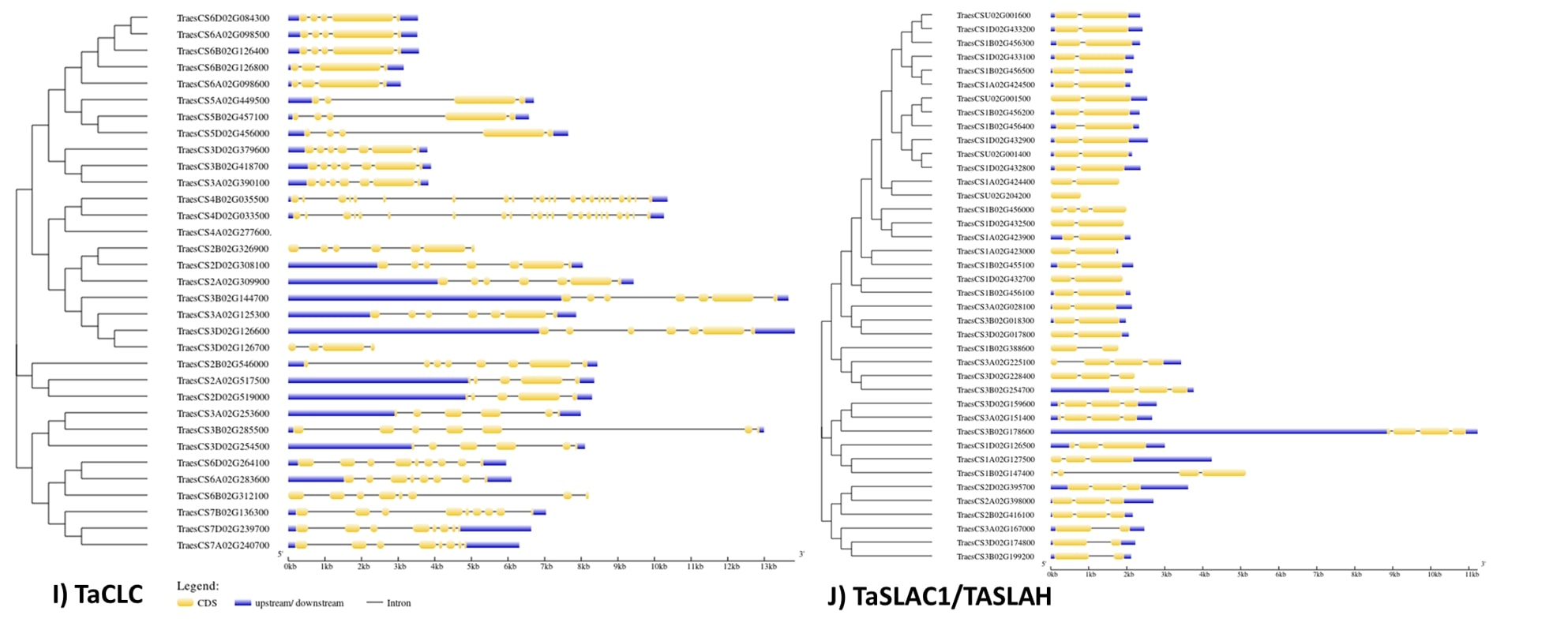 Supplementary Figure S1c	Gene structures of nitrate transporter genes. I-TaCLC, K- TaSLAC/TaSLAH. 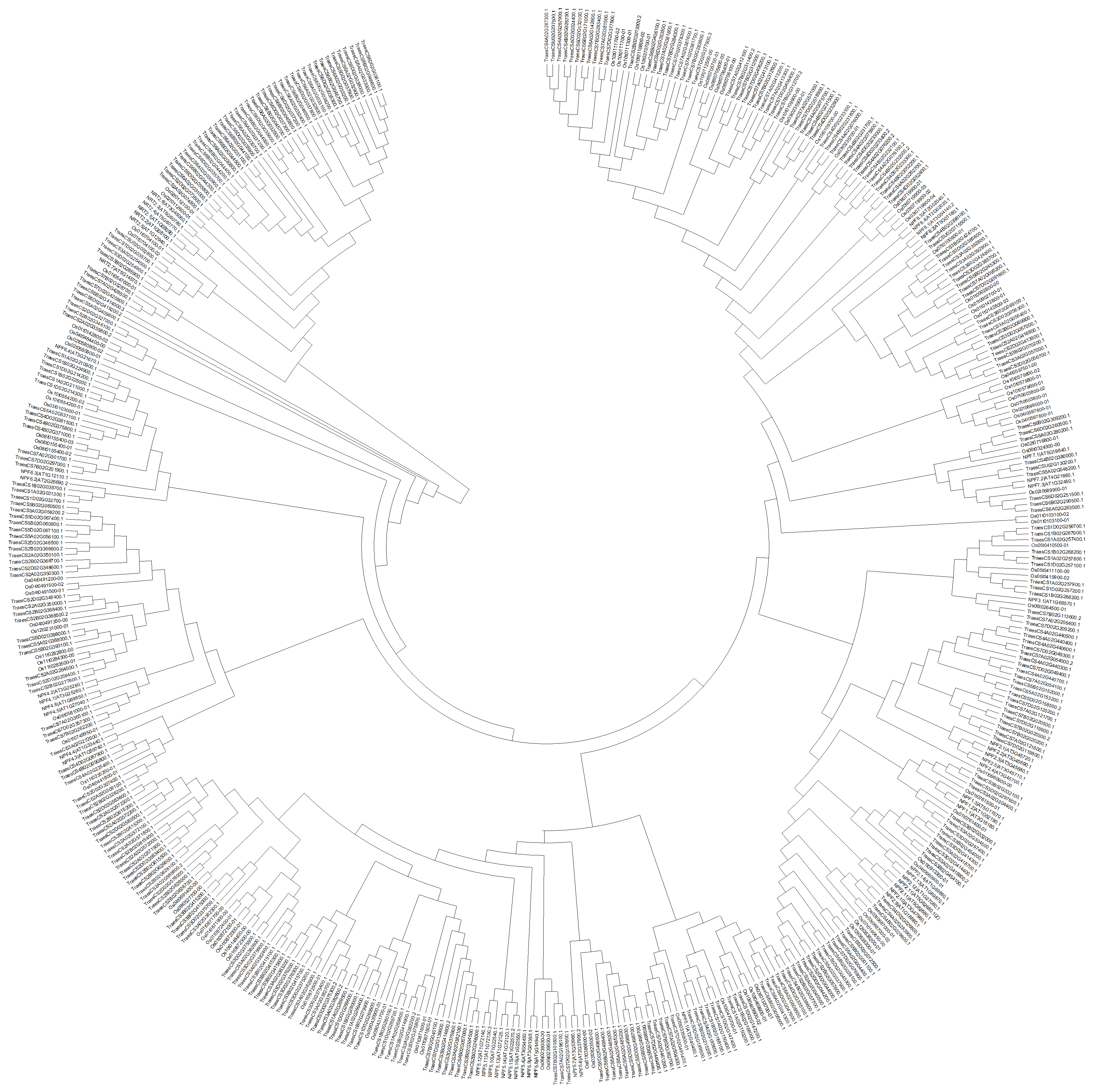 Supplementary Figure S2	Phylogenetic relationship of wheat NPF and NRT2 genes with Arabidopsis and rice nitrate transporter genes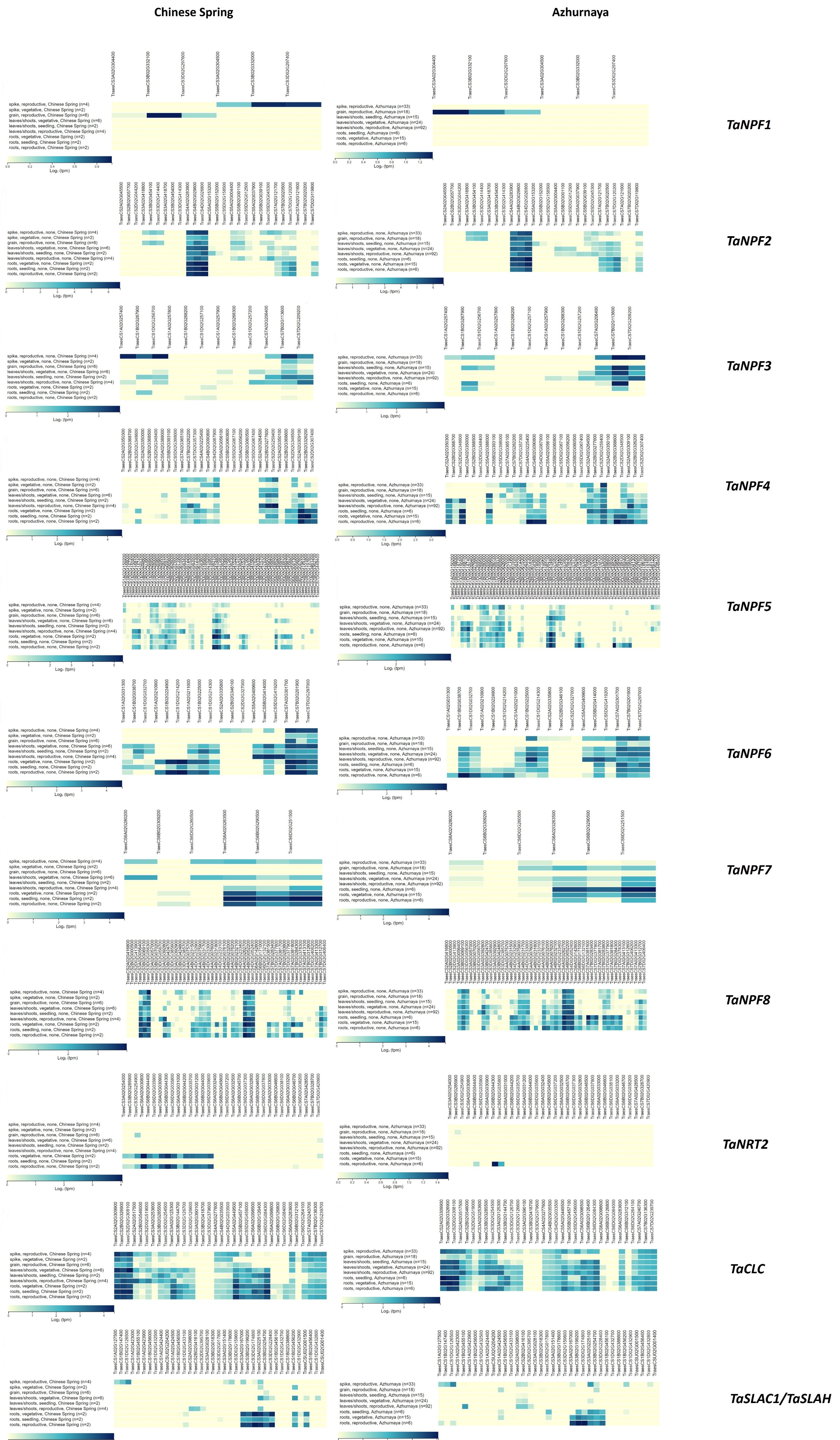 Figure S3	Expression patterns of all nitrate transporter genes in developmental stages of Chinese spring and Azhurnaya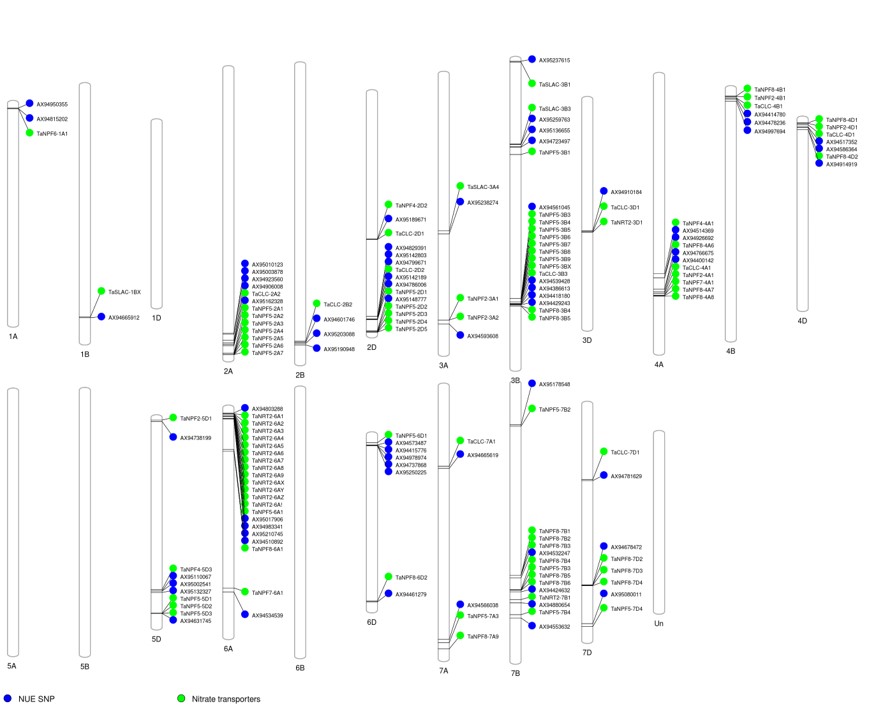 Figure S4	Proximity of nitrogen use efficiency (NUE) linked SNPs to nitrate transporters detected in this study